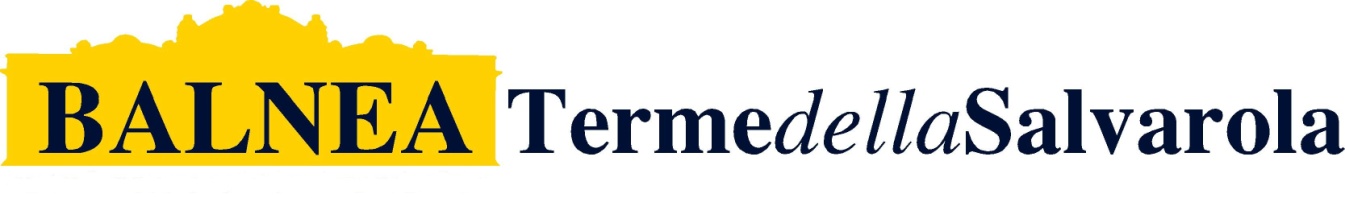 ORARI VASCHE LIBERE PERIODO NATALIZIOIn vigore dal 27/12/21 al 2/1/22ORARI VASCHE LIBERE PERIODO NATALIZIOIn vigore dal 3/1/22 al 9/1/22GIORNIVASCA 32°VASCA 35°LUNEDI9.00 – 11.0011.45 – 21.00  10.00 – 12.0015.00 – 21.00MARTEDI’9.00-21.0010.00 – 12.0015.00 – 21.00MERCOLEDI’9.00 – 11.0011.45 – 19.3020.15 – 21.0010.00 – 12.0015.00 – 21.00GIOVEDI’9.00 – 21.0010.00 – 12.0015.00 – 21.00VENERDI’11.00 - 18.0011.00 - 18.00SABATO11.00 - 18.0011.00 - 18.00DOMENICA E FESTIVI 11.00 - 18.00  11.00 - 18.00GIORNIVASCA 32°VASCA 35°LUNEDI9.00 – 11.0011.45 – 21.00  10.00 – 12.0015.00 – 21.00MARTEDI’9.00-21.0010.00 – 12.0015.00 – 21.00MERCOLEDI’9.00 – 19.3020.15 – 21.0010.00 – 12.0015.00 – 21.00GIOVEDI’11.00 - 18.0011.00 - 18.00VENERDI’11.30 - 18.0011.00 - 16.30SABATO11.00 - 18.0011.00 - 18.00DOMENICA E FESTIVI 11.00 - 18.00  11.00 - 18.00